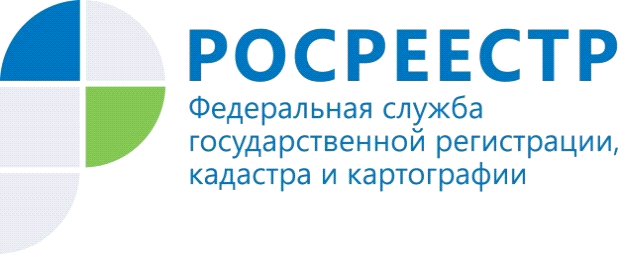 ГОСУДАРСТВЕННЫЕ ЗЕМЕЛЬНЫЕ ИНСПЕКТОРЫ УПРАВЛЕНИЯ РОСРЕЕСТРА ПО ВОЛГОГРАДСКОЙ ОБЛАСТИ В 2019 ГОДУ ПРОВЕЛИ 864 ПРОВЕРКИЗа 9 месяцев государственными  инспекторами по использованию и охране земель Управления Росреестра по Волгоградской области проведено 45 проверок в отношении юридических лиц и индивидуальных предпринимателей по выявлению нарушений законодательства, выявлено 39 административных правонарушений, привлечено 23 лица к административной ответственности, наложено административных штрафов на сумму 200,0 тыс. руб., взыскано денежных средств на сумму 283,53 тыс. руб. Так же, за период с 01.01.2019 по 30.09.2019 государственными  инспекторами по использованию и охране земель Управления Федеральной службы государственной регистрации, кадастра и картографии по Волгоградской области проведено 819 проверок в отношении физических лиц по выявлению нарушений законодательства, выявлено 486 административных правонарушений, привлечено 417 лиц к административной ответственности, наложено штрафов на сумму 2366,5  тыс. руб., взыскано денежных средств   на сумму 2365,96 тыс. руб.Пресс-служба Управления Росреестра по Волгоградской области.Помощник руководителя Управления Росреестра по Волгоградской области,  Евгения Федяшова.Тел. 8(8442)93-20-09 доб. 307, 8-904-772-80-02, pressa@voru.ru 